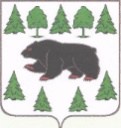 АДМИНИСТРАЦИЯ ТУРИНСКОГО ГОРОДСКОГО ОКРУГА10 сентября 2021					                                                        № 167-пг. ТуринскО деятельности районных методических объединений в 2021-2022 учебном году В соответствии с Положением о муниципальной системе методической работы, утвержденным приказом начальника МКУ «Управление образованием» от 17 марта 2021 года №37-п, и в целях обеспечения методического сопровождения образовательного процесса, повышения качества образования, создания условий для повышения профессионального уровня педагогов,  ПРИКАЗЫВАЮ:Организовать в 2021-2022 учебном году работу районных методических объединений:учителей русского языка и литературы:учителей математики, физики;учителей иностранных языков;учителей истории и обществознания;учителей информатики;учителей химии, биологииучителей начальных классов;преподавателей – организаторов ОБЖ;учителей физической культуры;учителей технологии;учителей ОРКСЭ, ОДНКНР;педагогов-библиотекарей;учителей-логопедов;социальных педагогов;педагогов-психологов;воспитателей подготовительных групп;инструкторов по физической культуре дошкольного образования;музыкальных руководителей дошкольного образования.Назначить руководителей районных методических объединений на 2021/2022 учебный год (Приложение №1).   Утвердить единую методическую тему деятельности районных методических    объединений    на   2021 - 2022   учебный    год:   «Формирование и развитие функциональной грамотности обучающихся - приоритетное направление повышения качества образования».Руководителям образовательных учреждений рекомендовать проводить ежемесячные доплаты руководителям районных методических объединений за счет средств стимулирующей части фонда оплаты труда.Данный приказ разместить на официальном сайте МКУ «Управление образованием» http://turinskuo.myl.ru/.Контроль исполнения настоящего приказа возложить на заместителя начальника Евсюкову О.А.Начальник                                                                                                         Л.Г. СитоваПриложение №1к приказу начальникаМКУ «Управление образованием»от 10.09.2021 №167-пСписок руководителей районных методических объединений на 2021/2022 учебный годМУНИЦИПАЛЬНОЕ КАЗЁННОЕ УЧРЕЖДЕНИЕ«УПРАВЛЕНИЕ ОБРАЗОВАНИЕМ ТУРИНСКОГО ГОРОДСКОГО ОКРУГА»(МКУ «УПРАВЛЕНИЕ ОБРАЗОВАНИЕМ»)ПРИКАЗ№ п/пРМО Ф.И.О. руководителя Место работы, должность1.учителей русского языка и литературыСамухина Елена Юрьевнаучитель МАОУ Фабричной СОШ.2.учителей математики, физикиКузнецова Людмила Валентиновнаучитель МАОУ Коркинской СОШ.3.учителей иностранных языковШестакова Анжелика Николаевнаучитель МАОУ Шухруповской ООШ.  4.учителей истории и обществознанияШестовских Марина Геннадьевнаучитель МАОУ Ленской СОШ.5.учителей информатикиПалкина Светлана Геннадьевна учитель МАОУ Леонтьевской СОШ.6.учителей химии, биологииСемухина Нина Александровнаучитель МАОУ Ленской СОШ.7.учителей начальных классовРазгильдяева Наталья Анатольевнаучитель МАОУ СОШ. №1г.Туринска8.преподавателей – организаторов ОБЖТихонов Евгений Георгиевичучитель МАОУ СОШ №3 имени Ю.А. Гагарина9.учителей физической культурыКрутикова Татьяна Анатольевнаучитель МАОУ СОШ №3 имени Ю.А. Гагарина10.учителей технологии и образовательной области «Искусство»Гринь Лилия Вячеславовнаучитель МАОУ Фабричной СОШ.11.учителей ОРКСЭ, ОДНКНРПетненко Анжела Владимировнаучитель МАОУ Фабричной СОШ.12.педагогов-библиотекарейЛаптева Любовь Аркадьевнапедагог-библиотекарьМАОУ Усениновской СОШ.13.учителей-логопедовЦарева Ольга Валерьевнаучитель-логопед МАДОУ №2 «Колокольчик»,14.социальных педагоговГладкова Ольга Александровнасоциальный педагогМАОУ СОШ. №115.педагогов-психологовЗахарова Екатерина Ивановнапедагог-психолог МАДОУ №2 «Колокольчик»16.воспитателей подготовительных группЛофинг Любовь Владимировназаместитель заведующей МАДОУ №4 «Василек»,17.инструкторов по физической культуре дошкольного образованияПотапова Елена Васильевнаинструктор по физической культуре МАДОУ №9 «Теремок»18.музыкальных руководителей дошкольного образованияАтаманюк Анна Никитичнамузыкальный руководитель МАДОУ №5 «Огонек»